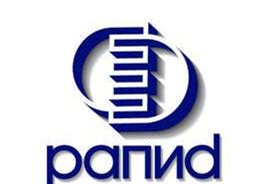 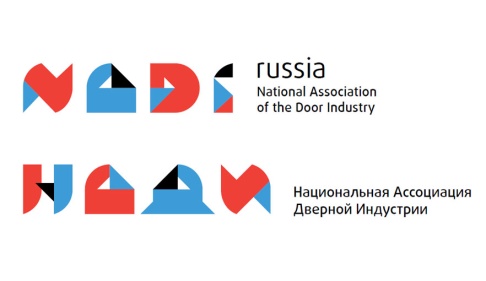 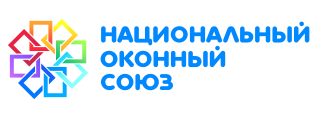 Заявка на участие в Круглом столе 26 октября 2017 г. 
Заявка заполняется на каждого участника от организации.Организационный  взнос   для  участия  в  круглом столе  составляет  - 2000 руб.  за одного человекаОрганизационный взнос для участия в круглом столе  для членов Ассоциаций НАДИ,  НОкС  и РАПИД  составляет - 500 руб. за одного человека.    Предупреждение:  количество мест ограничено.Заполненную заявку направить по адресу:  smichel12@yandex.ru После  передачи  Заявки оператору  мероприятия  (компании  Декор Трейд)  Вам  будет  выставлен счёт  на  оплату  организационного взноса.ФИО участника (полностью, без сокращений)Полное и сокращённое название организацииДолжность (полностью)Контактный телефон  E-mailПочтовый адрес с указанием индекса – обязательно Реквизиты организации 